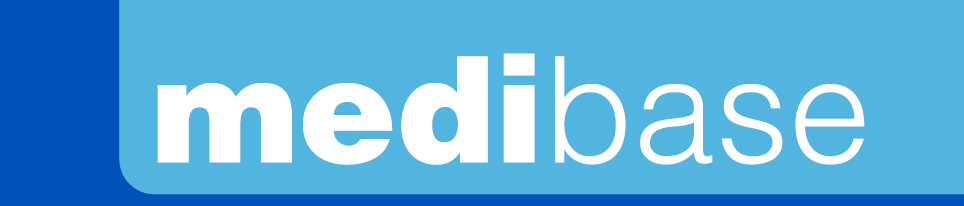 Version 1.0						Updated 07/08/2023 by LFDesignationSterile Cannulas 2.5 mm MEDIBASE (20 cannulas + 2 adapters)Reference(s)3149405UDI-DI03700425946972Visual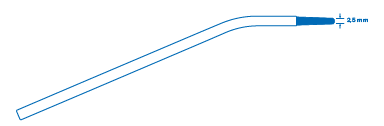 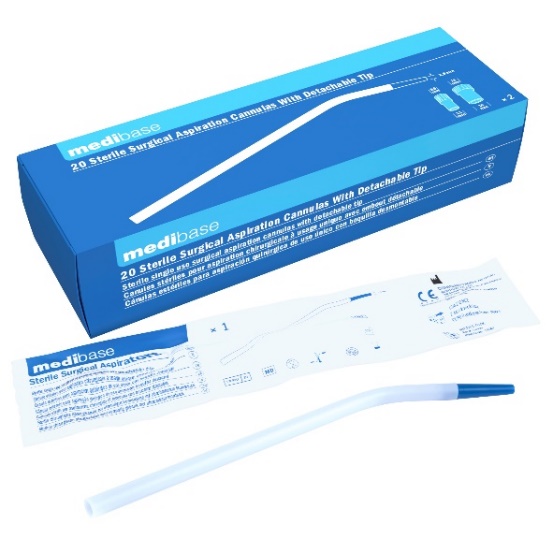 DescriptionSterile single-use surgical suction cannulas with detachable tips.Characteristics and Technical DataComposition: PVCEach cannula is individually packed in a sterile pouch:      - Hygienic      - Time-savingThe shape and length of the cannula and tip offer the following advantages:- Precise suction- Clear field of vision- Access to narrow areasThe tip is removable, allowing switching from a 2.5mm diameter suction (with tip) to a 4.8mm diameter suction (without tip).Each box contains two double adapters for connection to 11/16mm tubes.The double adapters are supplied non-sterile and can be sterilized at 134°C.The sterilization method used is ethylene oxide.PackagingBox of 20 cannulas + 2 double adapters.Carton of 20 boxes.Shelf life 3 years from the manufacturing date.Indications for use 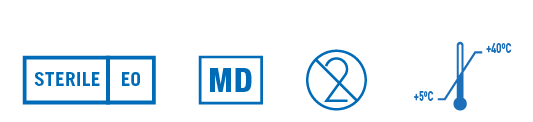 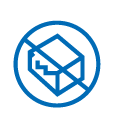 Legal information Medical device of Class IIA under the European Directive 93/42/EECCE Marking 0197 - TUV RHEINLAND